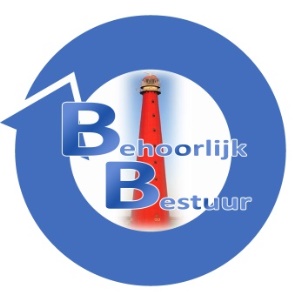  Den Helder, 8 oktober 2018Schriftelijke Vragen Behoorlijk Bestuur iz toegankelijkheid station Den Helder Zuid door minder validen,  conform art 36 Reglement van Orde.
Geachte college,Om de toegankelijkheid te bevorderen is ProRail bij station Den Helder Zuid 20 augustus jl gestart met het bouwen van twee liften. De liften zou het voor mensen met rollators, rolstoelen en kinderwagens makkelijker moeten  maken om met de trein te kunnen reizen.Deze ingreep past volgens ProRail in het programma Toegankelijkheid welke ProRail uitvoert i.s.m. het ministerie van Infrastructuur en Waterstaat. De liften zouden uiterlijk half 2019 klaar zijn en sluiten straks aan op de bestaande tunnel. Nu is juist deze tunnel volgens Behoorlijk Bestuur het heikele punt.Ter verduidelijking:
De tunnel kan je aan weerzijden van het station doormiddel van  trappen met aan iedere kant een smalle helling voor fietsers betreden. Deze helling is echter door mensen met rollators, rolstoelen en kinderwagens niet te nemen. Dit houdt in dat wanneer de trein onverwachts aan de andere kant van het station binnen rijdt, wat vooral bij vertraging meer regel dan uitzondering is. Deze reizigers  via de route , Landmeterweg, Doggersvaart, Nieuweweg en Burg. Ritmeesterweg naar de andere kant van het station kunnen komen. Wat uiteraard inhoudt dat deze reizigers  hun trein missen. Daar komt bij dat aan de kant van Nieuw Den Helder geen kaartautomaat staat, reizigers uit Nieuw Den Helder dienen dus altijd aan de kant van de Schooten een kaart te kopen. Ook dit is voor mensen met een rollator, rolstoel en kinderwagen feitelijk om dezelfde reden niet te doen.Makkelijker zou zijn wanneer zij zoals ieder andere reiziger middels gebruik van de tunnel aan de andere kant van het spoor kunnen komen. Dit kan echter niet omdat daar geen voorzienig is getroffen zoals bv een helling/nivellering.
Behoorlijk Bestuur heeft aan u de volgende vragen:Wie is eigenaar van deze tunnel?Bent u het met Behoorlijk Bestuur eens dat ongeacht het plaatsen van de twee liften de toegankelijkheid voor mindervaliden en mensen met kinderwagens straks nog steeds niet optimaal is?>Zo ja, welke actie bent u bereid te ondernemen om dit wel te bewerkstelligen?>Zo nee, kan u dit antwoord motiveren?Hoe staat u tegenover het idee om bijvoorbeeld de smalle helling die er aan weerzijden van de tunnel is te verbreden?Bent u bereid zich in te zetten voor een betere toegankelijkheid van station Den Helder Zuid voor de minder validen en mensen met een kinderwagen, ook als mocht blijken dat op vraag 1 het antwoord ProRail e.a. is?
>zo ja, hoe?
>Zo nee, kan u dit antwoord motiveren?Namens de fractie van Behoorlijk Bestuur,Sylvia Hamerslag